Vereinigung der Freizeitreiter und -fahrer in                                 Deutschland -  Landesverband Saar e.V.AUFNAHMEANTRAG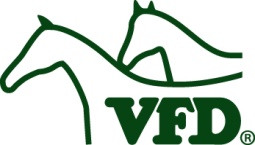 Ich/wir möchte(n) dem Landesverband Saar e.V. der Vereinigung der Freizeitreiter Deutschland beitreten. Hiermit ist automatisch auch eine Mitgliedschaft im VFD-Bundesverband verbunden.

Ich wähle folgende Mitgliedschaft: 18,-- EUR pro Jahr für jugendliche Einzelmitglieder bis 21 Jahre 39,-- EUR pro Jahr für erwachsene Einzelmitglieder 48,-- EUR pro Jahr für Familien 90,-- EUR pro Jahr für VereineMit meinem Beitritt zur VFD-Saar und der damit verbundenen Anerkennung der Satzung stimmeich der Speicherung, Verarbeitung und Übermittlung meiner mit diesem Aufnahmeformular erhobenen personenbezogenen Daten zur Erfüllung der Aufgaben und Zwecke des Vereins gemäß dem Datenschutzhinweis im Anhang zu – insbesondere auch der Übermittlung an den Bundesverband sowie zum Zwecke des Versandes unseres Jahrbuchs und der Verbandszeitschrift Pferd & Freizeit an unsere Logistik-Partner.Hauptmitglied:Name	Vorname	Geb.-Datum	Straße	PLZ/Ort	Telefon/ E-Mail (E-Mail freiwillig für Rundmailservice) ______________________________________Untermitglied:Name	Vorname________________________________________________________________Geb.-Datum	Beziehung zum Hauptmitglied (z. B. Ehepartner, Lebenspartner, Kind, Stiefkind*) ____________________________Untermitglied:Name	Vorname________________________________________________________________Geb.-Datum	Beziehung zum Hauptmitglied (z. B. Ehepartner, Lebenspartner, Kind, Stiefkind*) ____________________________Bei Familienbeitrag bitte alle Mitglieder namentlich (evtl. auf gesondertem Blatt) aufführen.*in häuslicher Gemeinschaft lebend; Kinder/ Stiefkinder bis 21 Jahre (ab dem 21. Lebensjahr wird die Mitgliedschaft in eine Erwachsenen-Einzelmitgliedschaft umgewandelt). Der automatischen Umwandlung kann widersprochen werden. Die Mitgliedschaft des Kindes/Stiefkindes wird dann mit Beginn des 21. Lebensjahres beendet."Bankverbindung der VFD-Saar e.V.: 
Bank 1 Saar eG – IBAN: DE79 5919 0000 0075 1940 05 – BIC: SABADE5SBitte senden an: VFD-SAAR e. V., Christiane Claus, c/o Both, Adenauerstraße 55,66773 SchwalbachOrt, Datum	Unterschrift aller volljährigen Antragsteller (bei Jugendlichen beider Erziehungsberechtigter)Vereinigung der Freizeitreiter Deutschland – Landesverband Saar e.V.
Adenauerstr. 55 – 66773 Schwalbach
Gläubiger-Identifikationsnummer: DE91ZZZ00000430563
Mandatsreferenz:  wird separat mitgeteilt      SEPA-Lastschriftmandat
    Ich ermächtige die Vereinigung der Freizeitreiter und -fahrer in DeutschlandLandesverband Saar e.V.   Zahlungen von meinem Konto mittels Lastschrift einzuziehen. Zugleich weise ich mein Kreditinstitut an, die von der VFD Saar e.V. auf mein Konto gezogenen Lastschriften einzulösen. Dies gilt für die Beiträge aller oben bzw. auf einem gesonderten Blatt aufgeführter Personen.
Hinweis: Ich kann innerhalb von acht Wochen, beginnend mit dem Belastungsdatum, die Erstattung des belasteten Betrages verlangen. Es gelten dabei die mit meinem Kreditinstitut vereinbarten Bedingungen.
_____________________________________________________________________	 
Name, Vorname (Kontoinhaber)	

_______________________________	__________________________________
Straße und Hausnummer	Postleitzahl und Ort_______________________________       	__ __ __ __ __ __ __ __ | __ __ __
Kreditinstitut	BIC	DE __ __ | __ __ __ __  | __ __ __ __ | __ __ __ __ | __ __ __ __ | __ __
	     IBAN	_______________________________	X  _________________________________
 	Ort, Datum			     Unterschrift KontoinhaberAn der VFD Saar interessiert/interessieren mich besonders (freiwillige Angaben):  das umfangreiche Ausbildungsangebot
  Lehrgänge und Kurse  Wanderritte und Veranstaltungen rund ums Pferd  die informativen MitgliedszeitschriftenDATENSCHUTZHINWEISE für Mitglieder:Nach der Datenschutz-Grundverordnung (DS-GVO) ist unser Verein verpflichtet, betroffene Personen über die Erfassung ihrer Daten zu informieren, um eine faire und transparente Verarbeitung zu gewährleisten. Dem kommen wir hiermit nach. Artikelbezeichnungen („Art.“) beziehen sich auf solche der DS-GVO. Sofern im Folgenden bei der Beschreibung der betroffenen Personen nur die männliche Form gewählt wird, dient dies ausschließlich der besseren Lesbarkeit; weibliche Personen sind damit gleichermaßen angesprochen.1.Verantwortliche Stellen:Für die Datenverarbeitung im Rahmen der Mitgliedschaft sind gemeinsam Verantwortliche nach Art. 26 DSGVO:Vereinigung der Freizeitreiter und -fahrer in Deutschland e.V., Zur Poggenmühle 22, 27239 Twistringen, Tel. 04243-942404, Mail: bundesgeschaeftsstelle@vfdnet.deundVereinigung der Freizeitreiter und -fahrer in Deutschland, Landesverband Saar, Christiane Claus,17 rue principale, F-57550 Berviller-en-Moselle, Tel.: 0033387570466, Mail: datenschutz@vfd-saar.de2. Zwecke und Rechtsgrundlagen der Datenverarbeitung:Zweck der Datenverarbeitung ist die Bearbeitung des Mitgliedsantrags und die Durchführung der mit der Mitgliedschaft im Bundes- und Landesverband verbundenen Tätigkeiten wie zum Beispiel der Beitragseinzug, die Einladung zu Veranstaltungen, die Teilnehmerliste bei Mitgliederversammlungen oder der Versand der Vereinspublikationen.Rechtsgrundlage hierfür ist Art. 6 Abs. 1 b) DSGVO.Erhoben werden die im Beitrittsformular aufgeführten Angaben, also Name, Anschrift, Geburtsdatum, Unterschrift, Bankverbindung, ggf. Familienmitglieder. Dazu kommen die Mitgliedsnummer und die Daten, die im Rahmen der Korrespondenz und derDurchführung/Verwaltung der Mitgliedschaft üblicherweise anfallen.3. Empfänger der personenbezogenen Daten:Der Bundesverband und der Landesverband bedienen sich zur Erfüllung ihrer satzungsgemäßen Aufgaben in Einzelfällen externer Dienstleister. Dies geschieht insbesondere zur Datenspeicherung, zur Beratung in Rechts- und Steuerangelegenheiten und zum Versand von Vereinspublikationen.4. Datenübertragung in ein Drittland:Eine Datenübertragung in ein Land außerhalb der EU ist nicht vorgesehen.Jegliche Verarbeitung erfolgt nur in dem Maße, wie dies für die Erreichung des vorstehend definierten Zwecks der Verarbeitung im Rahmen eines geordneten Geschäftsbetriebs erforderlich ist.5. Dauer der DatenspeicherungDie im Rahmen der Mitgliedschaft verarbeiteten Daten werden über die Mitgliedschaft hinaus im Rahmen der rechtlichen Aufbewahrungsfristen gespeichert. In der Zeit zwischen Beendigung der Mitgliedschaft und der Löschung wird die Verarbeitung dieser Daten eingeschränkt.6. Ihre Rechte als BetroffenerDer betroffenen Person stehen unter den in den Artikeln jeweils genannten Voraussetzungen die nachfolgenden Rechte zu:• das Recht auf Auskunft nach Artikel 15 DSGVO,• das Recht auf Berichtigung nach Artikel 16 DSGVO,• das Recht auf Löschung nach Artikel 17 DSGVO,• das Recht auf Einschränkung der Verarbeitung nach Artikel 18 DSGVO,• das Recht auf Datenübertragbarkeit nach Artikel 20 DSGVO,• das Recht auf Beschwerde bei einer Aufsichtsbehörde nach Artikel 77 DSGVOZuständig für die Erfüllung der Betroffenenrechte und die Beantwortung aller Fragen zur Mitgliedschaft und zum Datenschutz im Rahmen der Mitgliedschaft ist der Landesverband.Sie haben zudem das Recht, sich bei einer Datenschutz-Aufsichtsbehörde über die Verarbeitung ihrer personenbezogenen Daten durch uns zu beschweren. Die für uns zuständige Aufsichtsbehörde ist das Unabhängige Datenschutzzentrum Saarland, Fritz-Dobisch-Straße 12, 66111 Saarbrücken.Die Rechtmäßigkeit der Datenverarbeitung setzt voraus, dass die verarbeiteten Daten richtig sind. Die Mitglieder sind daher verpflichtet, jede Änderung der mitgeteilten Daten sofort dem Verein anzuzeigen.